УПРАВЛЯЙТЕ СВОИМ ЗДОРОВЬЕМ, ПРОХОДИТЕ ДИСПАНСЕРИЗАЦИЮ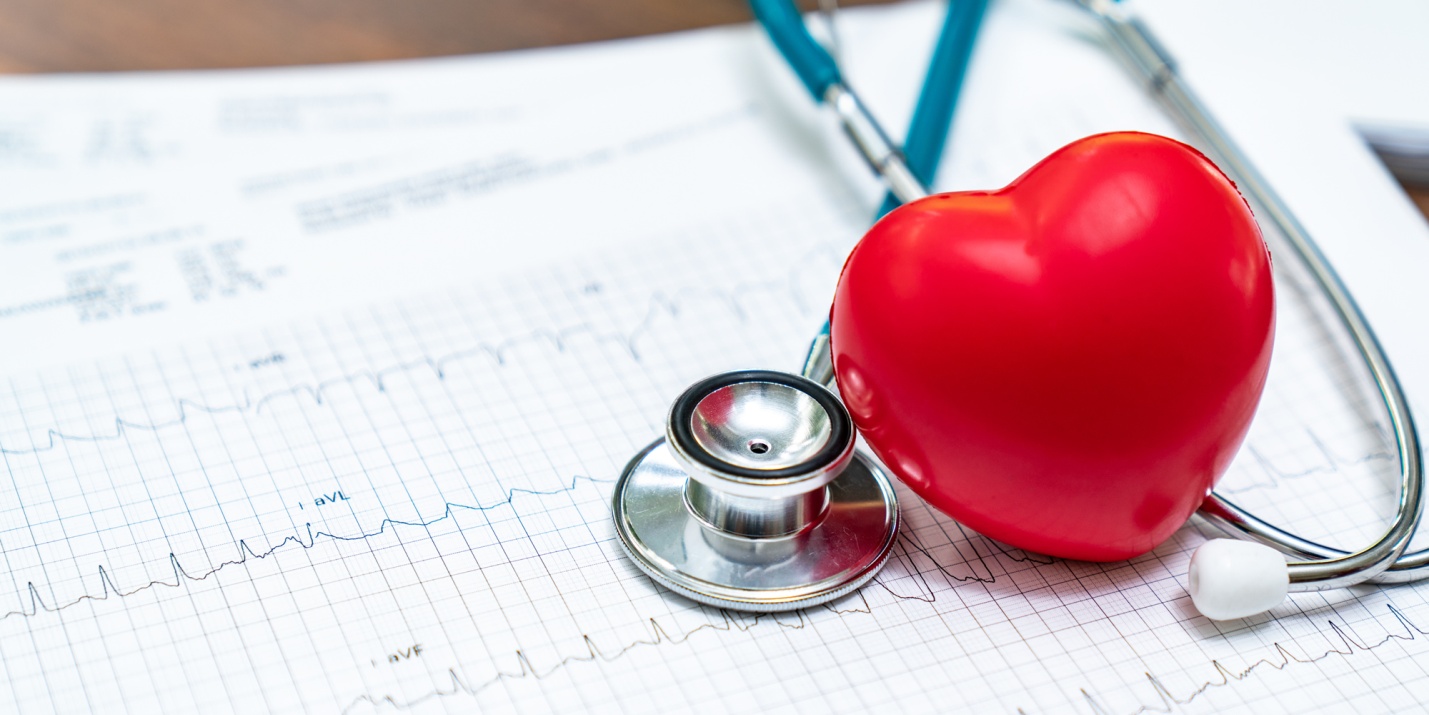 Для чего проводится  диспансеризация:Основная задача: раннее выявление хронических неинфекционных заболеваний, являющихся основной причиной инвалидности и преждевременной смертности населения Российской Федерации, к которым относятся: болезни системы кровообращения и в первую очередь ишемическая болезнь сердца и цереброваскулярные заболевания;злокачественные новообразования;сахарный диабет;хронические болезни легких.Указанные болезни являются причиной более 75% всей смертности населения нашей страны. Кроме того, диспансеризация направлена на выявление и коррекцию основных факторов риска развития указанных заболеваний: повышенный уровень артериального давления;повышенный уровень холестерина в крови;повышенный уровень глюкозы в крови;курение табака;пагубное потребление алкоголя;нерациональное питание;низкая физическая активность;избыточная масса тела или ожирение;потребление наркотических средств и психотропных веществ без назначения врача.Важной особенностью диспансеризации является не только раннее выявление хронических неинфекционных заболеваний и факторов риска их развития, но и проведение всем гражданам, имеющим указанные факторы риска, краткого профилактического консультирования. Так же, проведение для лиц с высоким и очень высоким суммарным сердечно-сосудистым риском (риск смерти человека от сердечно-сосудистых заболеваний в ближайшие 10 лет) -  индивидуального углубленного и группового углубленного  (школа здоровья) профилактического консультирования. Такие активные профилактические вмешательства позволяют в значительной степени снизить вероятность развития у каждого конкретного человека опасных хронических неинфекционных заболеваний, а у лиц уже страдающих такими заболеваниями, значительно уменьшить тяжесть течения заболевания и частоту развития осложнений. С 2021 года введена углубленная диспансеризация для пациентов, перенесших COVID-19. Ее цель: раннее выявление осложнений у граждан, перенесших новую коронавирусную инфекцию. Углубленная диспансеризация проводится дополнительно к профилактическому медицинскому осмотру или диспансеризации. В рамках углубленной диспансеризации проводятся: сатурация (измерение насыщения крови кислородом) в покое, тест 6-минутной ходьбы, спирометрия, развернутый общий клинический анализ крови, развернутый биохимический анализ крови, определение концентрации Д-димера (по показаниям), проведение рентгенографии органов грудной клетки, прием врачом терапевтом. По показаниям проводятся: эхокардиография (УЗИ сердца), компьютерная томография легких (КТ), дуплексное сканирование вен нижних конечностей.  Пройти углубленную диспансеризацию можно  не ранее чем через 2 месяца после заболевания.Обращаем Ваше внимание на следующие моменты:-Теперь, для прохождения профилактического осмотра или диспансеризации определенных групп взрослого населения,  в том числе углубленной диспансеризации,  вы можете  заранее записаться на прием в кабинет диспансеризации ( второй этаж , кабинет №217, медицинская сестра Григорьева С.П.)  через регистратуру (телефон: 41 5 24) или кабинет медицинской профилактики (телефон: 42 0 29).- Прохождение медосмотра или диспансеризации пациентом, перенесшим COVID-19, допустимо только при отсутствии симптомов заболевания и наличии отрицательных результатов лабораторных исследований.-  При посещении мед.организаций обязательно соблюдение социальной дистанции 1,5 метра, ношение масок и прохождение термометрии. С собой нужно взять паспорт и полис ОМС, амбулаторную карту (если она находится у вас на руках).- Для прохождения диспансеризации желательно прийти в поликлинику утром, на голодный желудок, до выполнения каких-либо физических нагрузок.ВАЖНО! При повышенной температуре тела и (или) других признаках острого респираторного заболевания посещение мед.организации с целью прохождения  профилактического медицинского осмотра или диспансеризации - запрещено.Где и когда можно пройти диспансеризацию?Диспансеризацию можно пройти в районной поликлинике, врачебных амбулаториях или фельдшерско-акушерских пунктах по месту жительства по приглашению медицинских работников или самостоятельно. По вопросам прохождения  диспансеризации обращайтесь к своему участковому врачу, фельдшеру, или в кабинет медицинской профилактики районной поликлиники (кабинет №311; телефон 42-0-29) . Как пройти диспансеризацию работающему человеку?Согласно статье 24 Федерального закона Российской Федерации от 21 ноября 2011 г. № 323-ФЗ «Об основах охраны здоровья граждан в Российской Федерации» работодатели обязаны обеспечивать условия для прохождения работниками медицинских осмотров и диспансеризации, а также беспрепятственно отпускать работников для их прохождения. Сколько времени занимает прохождение диспансеризации?Прохождение обследования первого этапа диспансеризации, как правило, требует два визита. Первый визит занимает ориентировочно от 1 до 3 часов, при необходимости возможны дополнительные визиты (объем обследования значительно меняется в зависимости от Вашего возраста). Последний визит проводится обычно через 1- 5 дней (зависит от длительности времени необходимого для получения результатов исследований) к участковому врачу для заключительного осмотра и подведения итогов диспансеризации.Если по результатам первого этапа диспансеризации у Вас выявлено подозрение на наличие хронического неинфекционного заболевания или высокий и очень высокий суммарный сердечно-сосудистый риск, участковый врач сообщает Вам об этом и направляет на второй этап диспансеризации, длительность прохождения которого,  зависит от объема необходимого Вам дополнительного обследования.Регулярное прохождение диспансеризации позволит Вам в значительной степени уменьшить вероятность развития наиболее опасных заболеваний, являющихся основной причиной инвалидности и смертности населения нашей страны или выявить их на ранней стадии развития, когда их лечение наиболее эффективно.Помните о том, что болезни легче предупредить, чем их лечить и о том, что каждый из нас сам ответственен за свое здоровье.Приглашаем Вас пройти диспансеризацию. Позаботьтесь о своем здоровье во- время!Фельдшер кабинета медицинской профилактики ГБУЗ «Бичурская ЦРБ» Симонова М.Я.